“Қурилиш ашё сифат сервис” МЧЖ томонидан 2023 йилнинг Майь ойида Республика товар хом ашё биржа савдоларига қўйилиши кўзланган цемент Г Р А Ф И Г И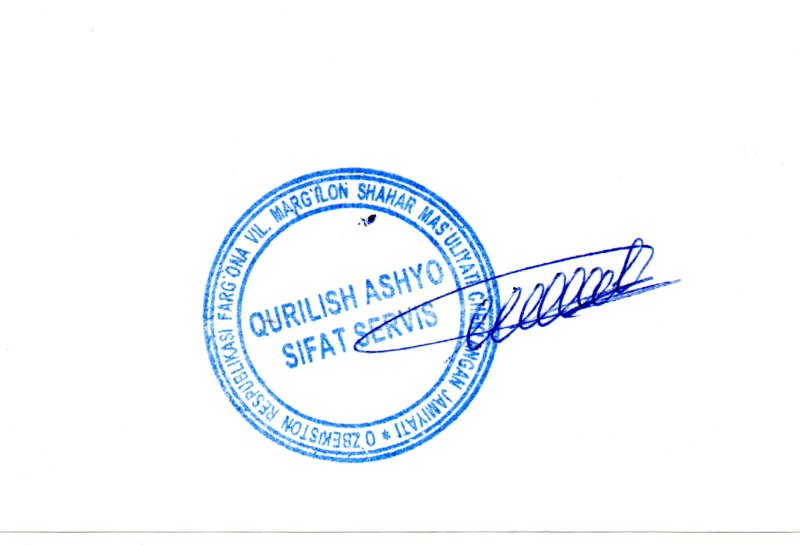 “Қурилиш ашё сифат сервис” МЧЖ рахбари:                                                                              М.Исмаилов.                            МахсулоттуриОйлик      цементШу жумладанШу жумладанШу жумладанШу жумладанШу жумладанШу жумладанШу жумладанШу жумладанШу жумладанШу жумладанШу жумладанШу жумладанШу жумладанШу жумладанШу жумладанШу жумладанШу жумладанШу жумладанШу жумладанШу жумладанШу жумладанШу жумладанМахсулоттуриОйлик      цемент12345810111215161718192223242526293031Цемент110050505050505050505050505050505050505050505050